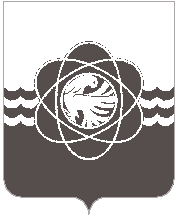 54 сессии четвёртого созываот 28.08.2018 № 450О занесении на Доску почетаРассмотрев обращение Администрации муниципального образования «город Десногорск» Смоленской области от 20.08.2018 №7684, и материалы комиссии Администрации муниципального образования «город Десногорск» Смоленской области по награждениям, учитывая рекомендации постоянной депутатской комиссии по социальным вопросам, Десногорский городской Совет Р Е Ш И Л: Занести на Доску почета следующих работников предприятий, учреждений и организаций города Десногорска:  1. Павловская Светлана Валентиновна – воспитатель МБДОУ «Детский сад «Теремок» г.Десногорска;	2. Куликов Виктор Васильевич – начальник цеха тепловых и подземных коммуникаций МУП «ККП» МО «город Десногорск» Смоленской области;	3.  Кузнецова Нина Александровна – электромонтажник 5 разряда Смоленское управление филиал - АО «Электроцентромонтаж»;	4.  Прокопов Александр Александрович – заместитель начальника цеха  ООО «Полимер»;	5.   Степанова Лидия Васильевна – технолог столовой  ООО «Смоленская АЭС- Сервис»;	6.   Ладудо Алексей Александрович – водитель 1 класса АО «Атомтранс»;	7.  Лисичкин Алексей Альбертович – заместитель директора по производству ООО «ДПЗ»;	8.    Шугин Александр Анатольевич – заведующий приемным отделением – врач – травматолог – ортопед стационара ФГБУЗ МСЧ №135 ФМБА России;	9.    Востриков Александр Леонидович – электромонтер 6 разряда АО «ЭлС»;	10. Тевченкова Галина Леонидовна – главный бухгалтер  МБУ «Служба благоустройства»; 	11. Тимофеева Татьяна Васильевна – начальник отдела ЗАГС Администрации муниципального образования «город Десногорск» Смоленской области;	12. Шахмуть Григорий Владимирович – инженер 1 категории отдела ядерной безопасности и надежности филиала АО «Концерн Росэнергоатом» «Смоленская атомная станция».ПредседательДесногорского городского Совета                                                   В.Н. БлохинГлава     муниципального     образования «город Десногорск» Смоленской области                                             А.Н. Шубин                       